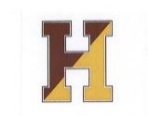 ESCUELAS PÚBLICAS DE HAVERHILLConsentimiento de los padres/tutores y administración de medicamentos Plan deNombre del estudiante: ___ sexo: ___ Fecha de nacimiento: ___ La escuela: grado ___: ___ año de graduación: ___Diagnóstico: alergia a alimentos/medicamentos ___: ___Otros medicamentos tomados por estudiante: ___Padre o tutor nombre: ___ casa Teléfono: teléfono de trabajo ___: ___Nombre del prescriptor autorizado: teléfono de la empresa ___: ___En caso de emergencia, si el padre no está disponible, por favor notificar:Name: _______________________________________________________________________________Address: __________________________________________ Telephone #:________________________*************************************************************************************************************************Doy mi permiso para que la enfermera de la escuela o personal escolar designado para dar los siguientesmedicación a mi hijo durante el horario escolar.Nombre del medicamento: __________________________ Fecha de Inicio: _________ Fecha de finalización:_________Dosis: ___________ Vía: ______________ Frecuencia: ___________ Tiempo:_____________Specific Directions: _____________________________________________________________________Posibles efectos secundarios de la medicación: ___***************************************************************************************************************************Seguimiento de la medicación Datos de producto obtenido/descartado Requiere condiciones de almacenamiento: ___Plan for field trips: _____________________________________________________________________Plan de seguimiento de medicación, si es necesario: ___Doy permiso a la enfermera de la escuela a compartir con información del personal apropiado de la escuela en relación con la administración de medicación prescrita, por ejemplo, los efectos secundarios adversos, como él/ella determina necesario para mi hijo / hija de salud y seguridad. ___SI ___NOEntiendo que puedo recuperar la medicina de la escuela en cualquier momento y que la medicina se descartarán si no es recogido dentro de una semana después de la terminación de la orden o el último día de escuela. Doy mi consentimiento para que las formas de este medicamento presentado en registro de salud de mi hijo. ___SI ___NOQuiero formas de este medicamento de salud registro ___Si ___NO mi hijoFirma del padre/tutor: firma de la enfermera de la escuela ___: ___Date: ________________ Date: _________________Revisado junio de 2015FechaFechaCantidadCantidadHaría con RECObtenido porEntregado porDesechados por